ПОРТАЛ “ПРОЕКТОРИЯ”27.11.2023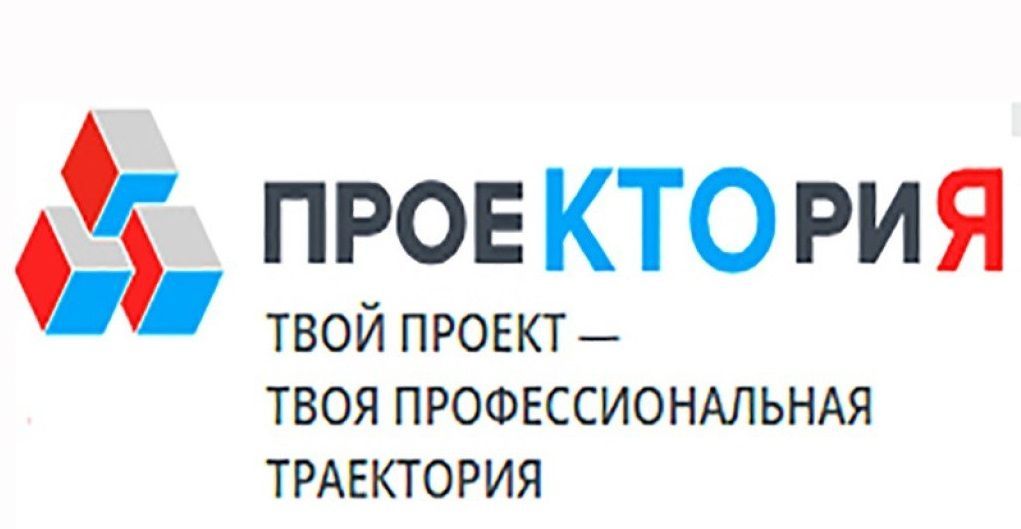 Представляет собой онлайн-площадку для коммуникации, выбора профессии и работы над проектными задачами, игровую платформу с конкурсами, опросами и флешмобами, а также интернет-издание с уникальным информационно-образовательным контентом.https://proektoria.online/lessons